Dear Parents and Carers,It’s been a challenging week with new Covid cases being identified each day. Thankfully, the children seem to be experiencing only minor symptoms but we all know this is a virus to be taken very seriously. In this difficult week, I have been incredibly proud of the response of the children in school and at home, getting on with their learning as well as ever. Particular thanks to Ms Saunders and Mrs Brown who have ‘bubbled up’ with Y6 children and kept everything going for them.I’m aware that you have received extra emails from school this week, we hope this will settle down in the weeks ahead and want to let you know that we have signed up for a new website and app that will be launched in the spring, giving the ability to receive messages from school through the app. More details will follow on this.Christmas Fair – Now onlineSadly, we have had to call a halt to the physical Christmas Fair at the end of November.We are however running a Virtual Christmas Market.   The Virtual Market will run from Thursday 11th November until Christmas Eve, the cost of a “stall” is £5 and you can advertise as much as you like during this time. Here is the link to our Virtual Christmas Market https://www.facebook.com/groups/187051760261344/The Christmas Raffle is still taking place, please send in items for the Rainbow Hampers by Friday 19th November and buy the raffle tickets!Children in Need – Friday 19th November – PJs, fancy dress or bright colours for a donation of £1 or more.It’s Children in Need this Friday. Along with dressing up, we’ll take part in the special Joe Wicks workout and have one of our lunchtime discos if the weather allows it.Recorder groupsOur new music teacher, Sarah Pugh, would like to run some recorder groups if enough families are interested. Cost would be around £5 per lesson for a group of three children learning together. These sessions are aimed at children in Year 2 and above.Please contact Sarah on sarahfwatton@gmail.com for a place.Mrs Chalke will continue to run her recorder club alongside these lessons.Christmas Shoebox appealMany thanks to everyone who has made a Christmas Shoebox this year. They were collected from school on Thursday 11th November. The Rotary Club were very grateful to everyone who made them.Warriors (Fridays after school)The Warriors club are offering a one-month free trial in December to any child who would benefit from the club to help with anxiety or self-confidence. There are 30 tickets in the office, please ask for one if you would like your child to try this club.Christmas Holiday Club at the AbbeyHere’s the booking link for the Christmas Multi-Sports Camp from 20th to 23rd Dec.https://www.premier-education.com/parents/venue/courses/19843-734230/Michael Salisbury, Head teacher September 2021 to August 2022Spring TermSummer Term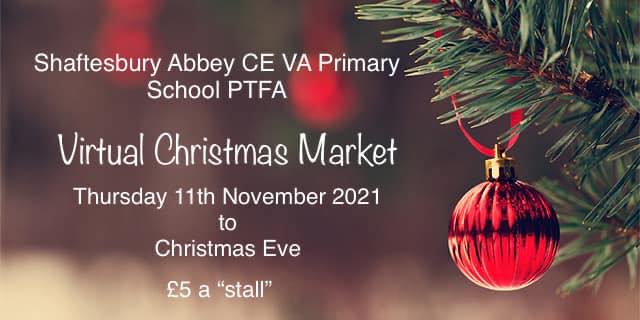 Virtual Christmas Market - Shaftesbury Abbey CE VA Primary School PTFAWe have set up the market for small businesses to showcase their products and help in much needed fundraising for our school. The Virtual Market will run from Thursday 11th November until Christmas...www.facebook.comAutumn term endsFriday 17 December 2021Christmas holidaysMonday 20 December 2021 to Monday 3 January 2022INSET DAYTuesday 4 January 2022Children start backWednesday 5 January 2022Spring half termINSET DAYMonday 21 February 2022 to Friday 25 February 2022Monday 14th March 2022Spring term endsINSET DAYThursday 7 April 2022Friday 8th April 2022Easter holidaysMonday 11 April 2022 to Friday 22 April 2022Children start backMonday 25 April 2022Bank HolidayMonday 2 May 2022 (May Day Bank Holiday)Summer half termMonday 30 May 2022 to Friday 3 June 2022INSET DAYMonday 6 June 2022Summer term endsFriday 22 July 2022Summer holidaysMonday 25 July 2022 to Wednesday 31 August 2022